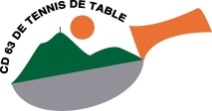 COMITE DEPARTEMENTAL DE TENNIS DE TABLE4, rue de la Grolière,63100 Clermont-FerrandTél : 04 73 25 04 33e-maïl : cd63tt@cd63tt.comSTAGE DEPARTEMENTAL SENIORS moins de 1000 pointsDate : Samedi 17 décembre 2022 - de 14h à 18h  Lieu : à l’Arténium (Ceyrat)Pour vous inscrire, veuillez remplir le formulaire ci-dessous et le renvoyer au Comité départemental (par mail ou par courrier). Les inscriptions sont enregistrées par ordre d’arrivée au Comité Départemental. Le stage féminin est, comme vous le savez, prioritaire, les places sont donc limitées.Après la date limite : le samedi 10 décembre 2022, les inscriptions ne seront prises en compte que si des places restent disponibles.Le coût du stage est de 6 euros. En cas d’inscription directe, il convient de prévenir vos dirigeants de votre participation au stage. Le règlement se fait auprès du club. En cas d’absence non prévenue avant le mercredi qui précède le stage (sauf cas exceptionnel sur justificatif), le coût du stage reste facturé.DEMANDE DE PARTICIPATION AU STAGE DEPARTEMENTAL SENIORS –de 1000 pointsdu  Samedi 17 décembre 2022 - de 14h à 18h à l’Arténium (Ceyrat)A renvoyer au :  Comité départemental Tennis de Table4, rue de La Grolière - 63100 Clermont-Ferrandou par mail : cd63tt@cd63tt.comavant le samedi 10 décembre 2022NOM :  	PRENOM : 	DATE DE NAISSANCE :	CLUB : 	N° LICENCE* :	POINTS : 	*la licence (compétition ou loisir) doit être obligatoirement validée le jour du stage.Souhaite participer au stage organisé par le Comité Départemental.Date : 							Signature :EN CAS DE DEFECTION PREVENIR LE PLUS RAPIDEMENT POSSIBLE LE COMITE AU 04 73 25 04 33